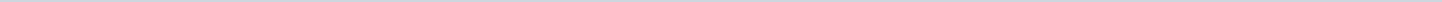 Geen documenten gevonden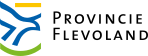 Provincie FlevolandAangemaakt op:Provincie Flevoland29-03-2024 09:21Declaratieregister0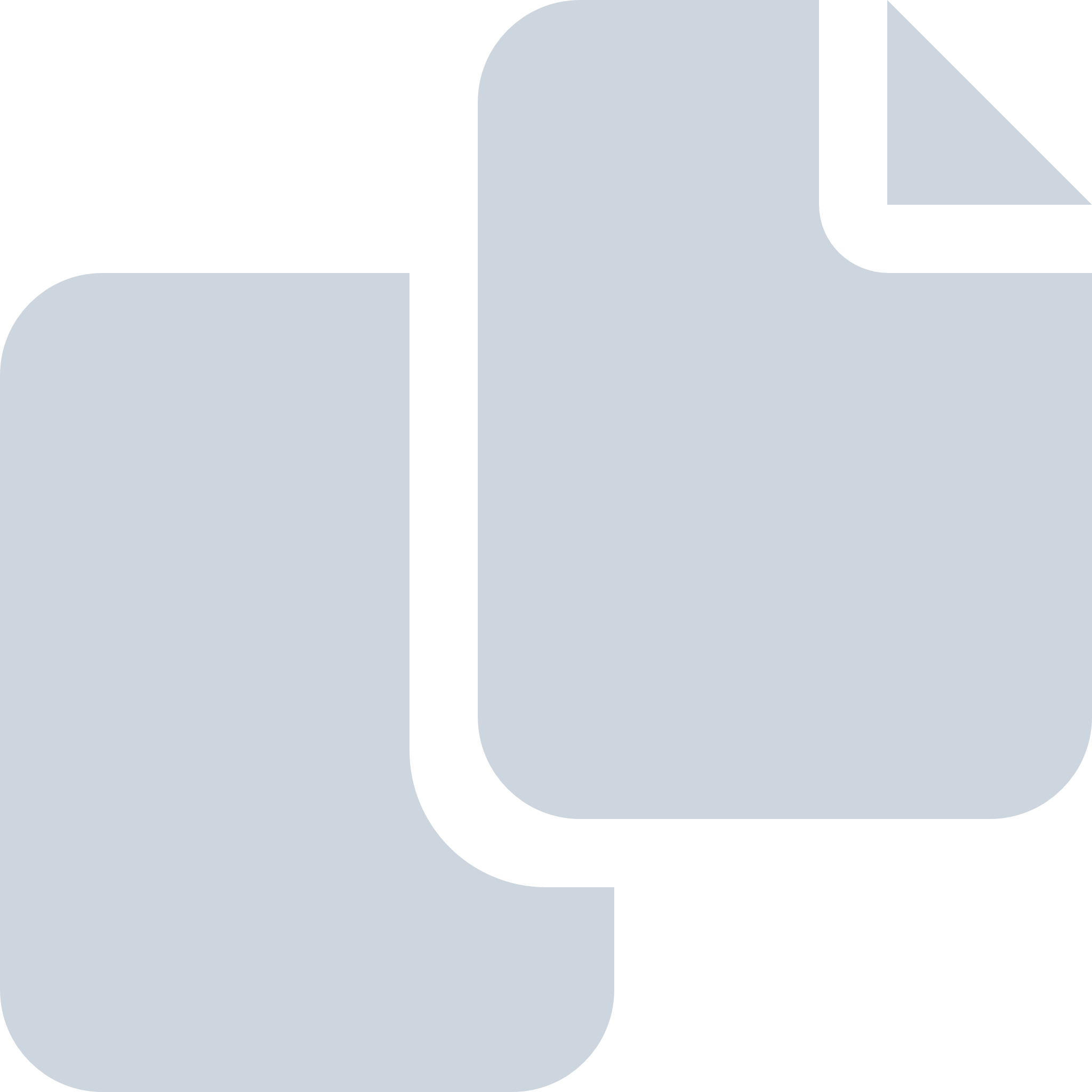 Periode: juli 2021